11 cентября в школе прошел традиционный  Праздник урожая. В этом году желающих поучаствовать в осенней  ярмарке-продаже прибавилось, мальчишки и девчонки со 2 по 9 класс продавали варенье, компоты, домашний виноград,  выпечку. Торговля велась бойко – продавцы зазывали покупателей прибаутками, как на настоящем рынке можно было поторговаться. Ко Дню урожая классы приготовили газеты осенней тематики.Праздник удался – довольными остались все, желающие поторговали на ярмарке в День села.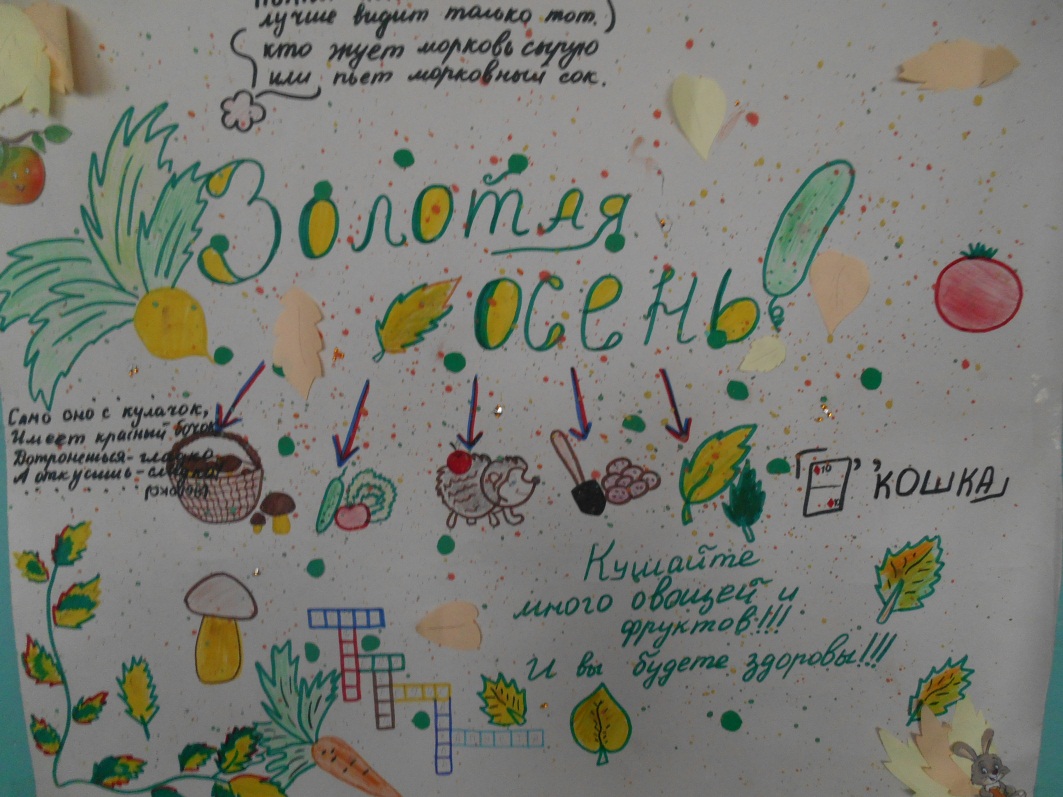 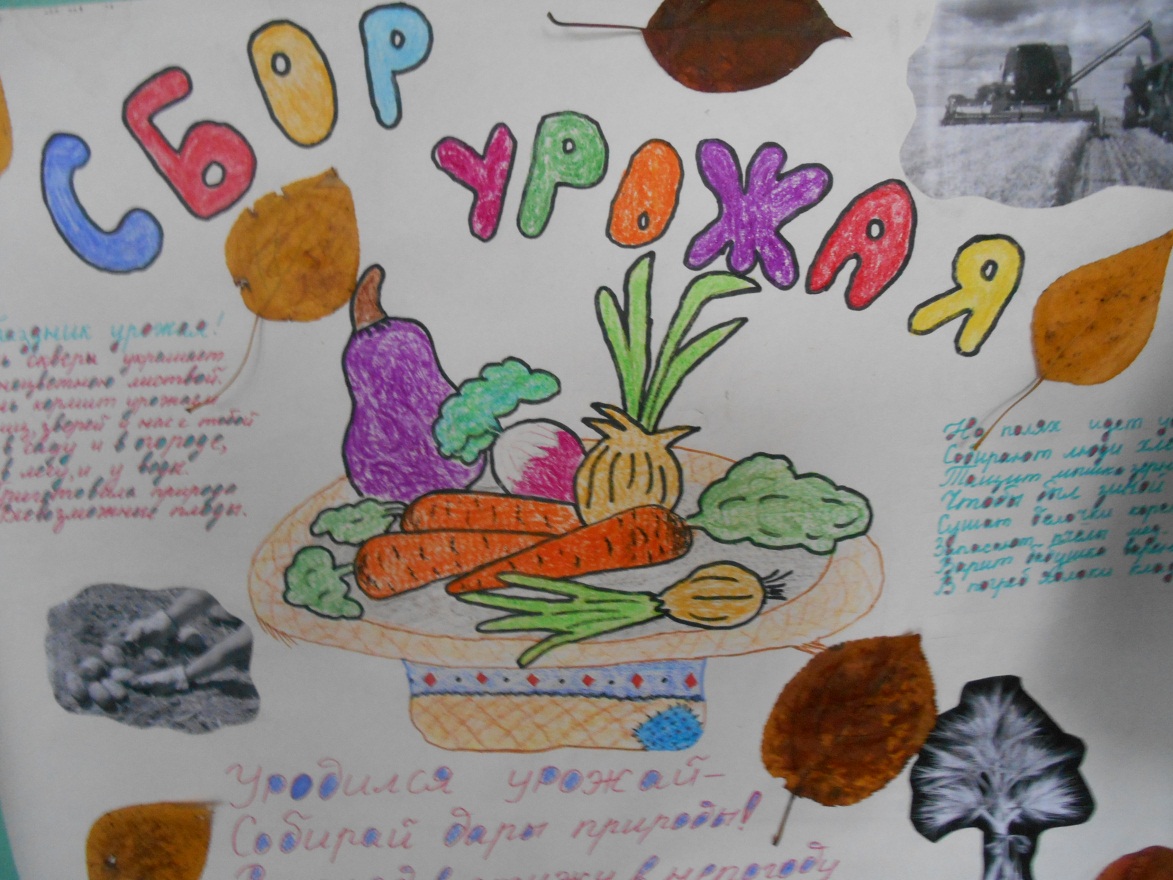 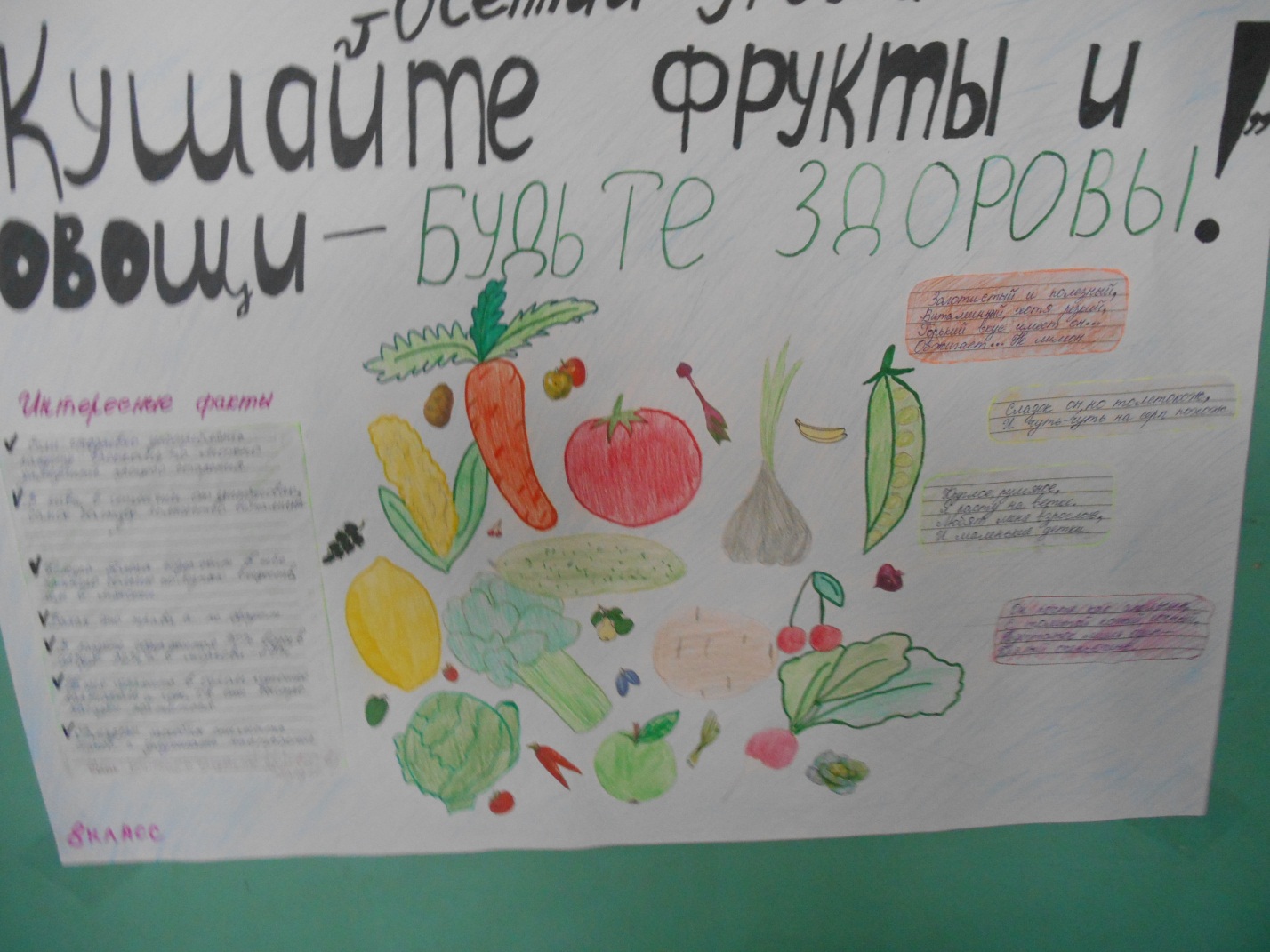 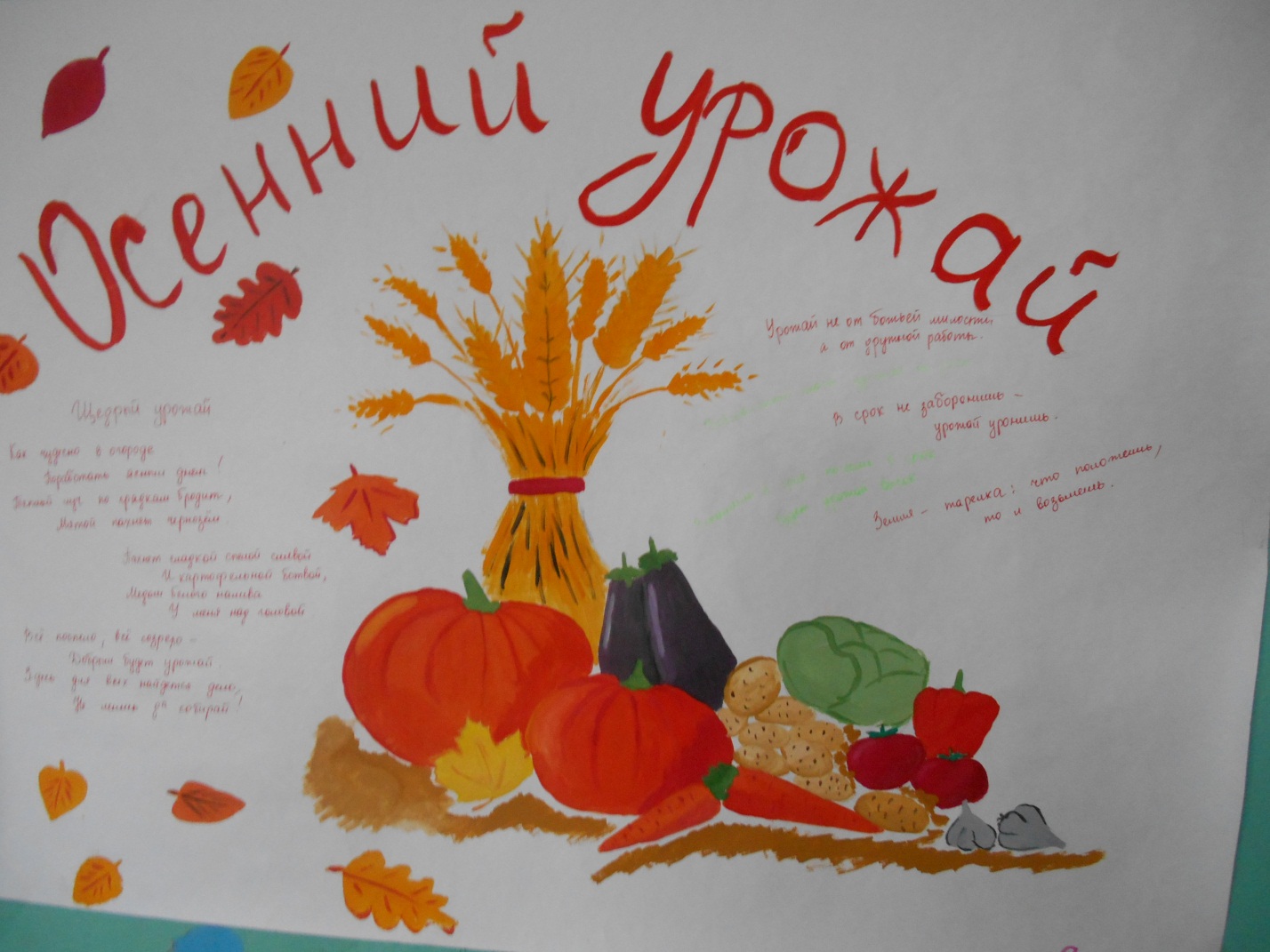 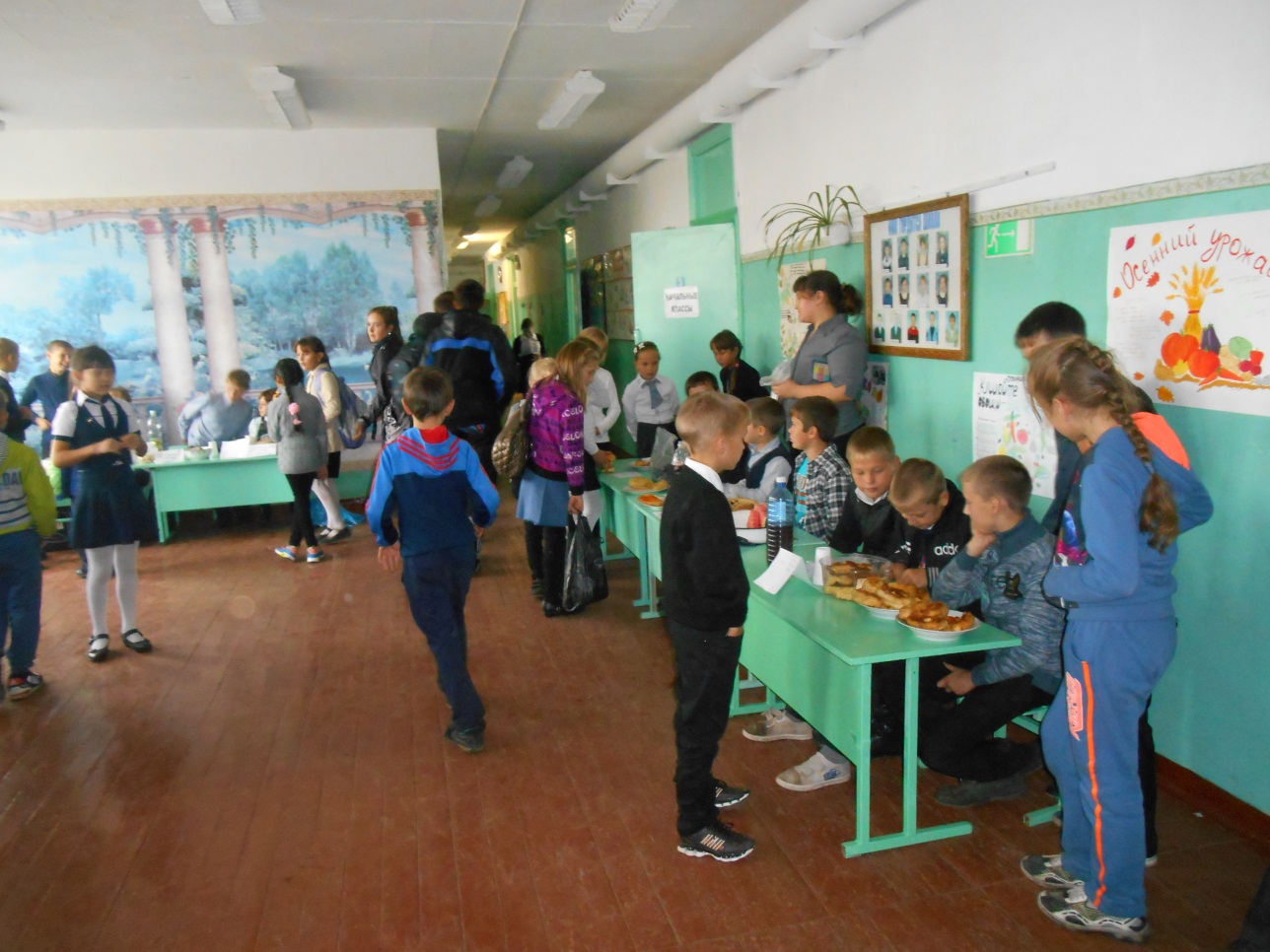 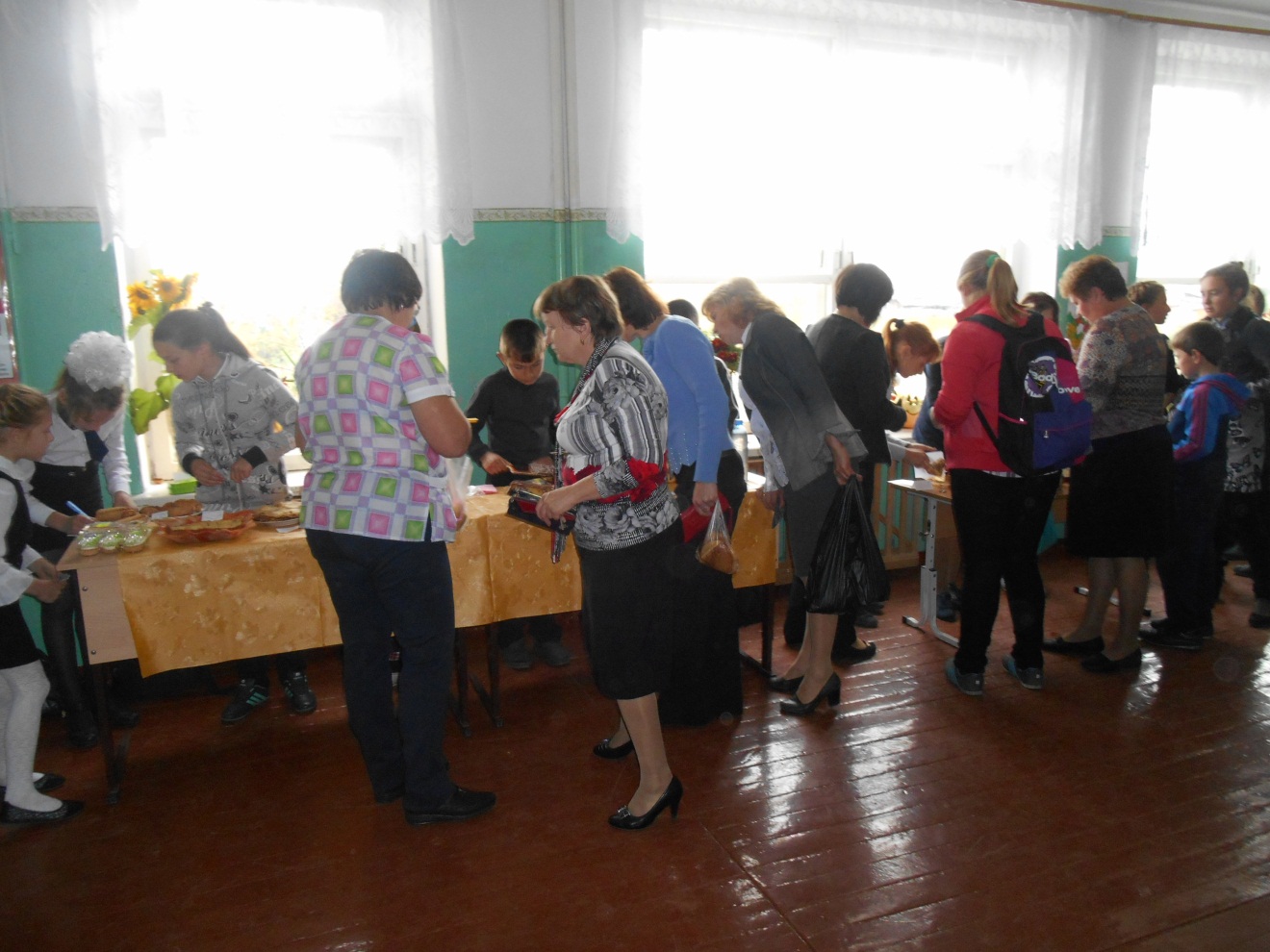 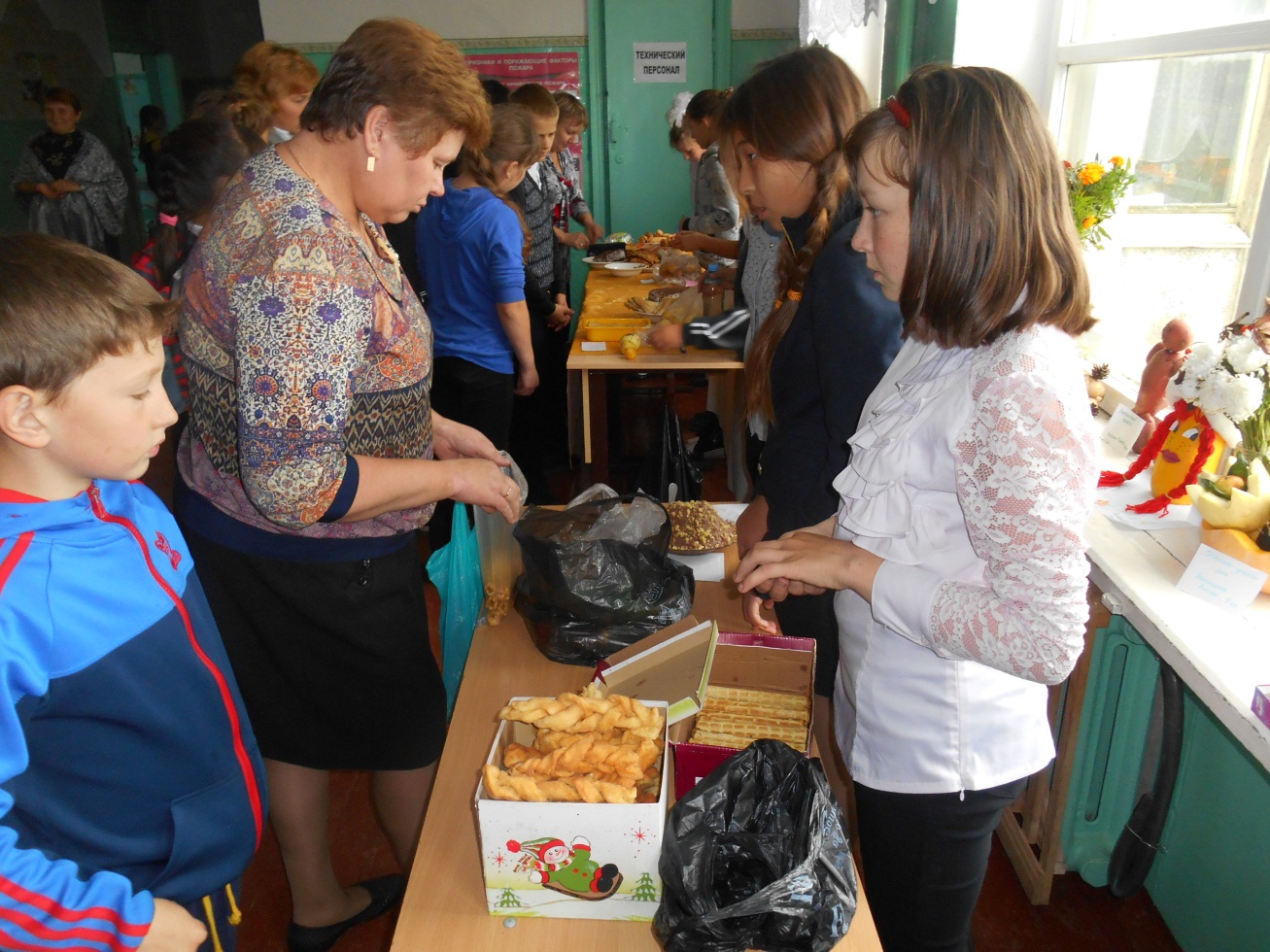 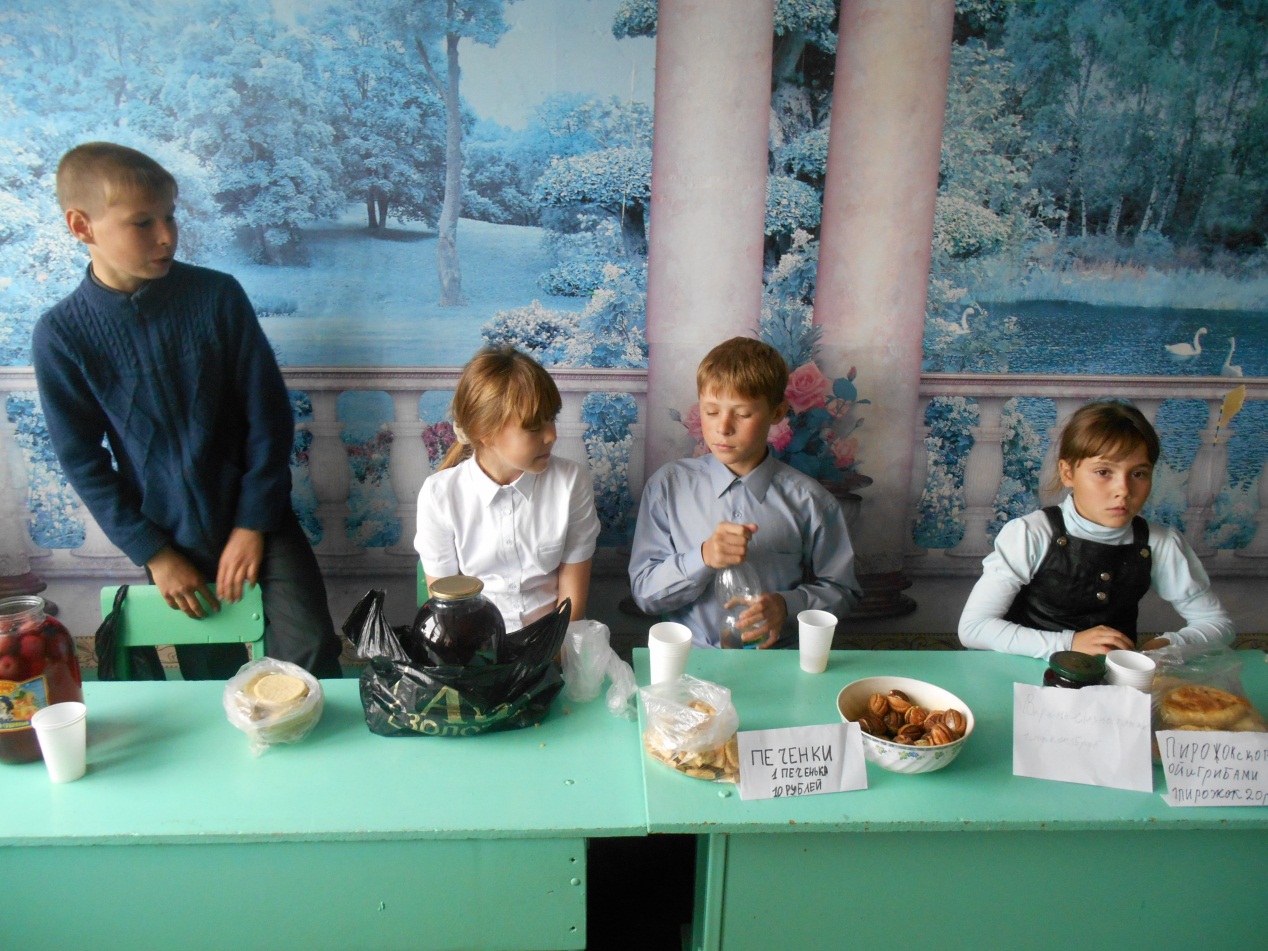 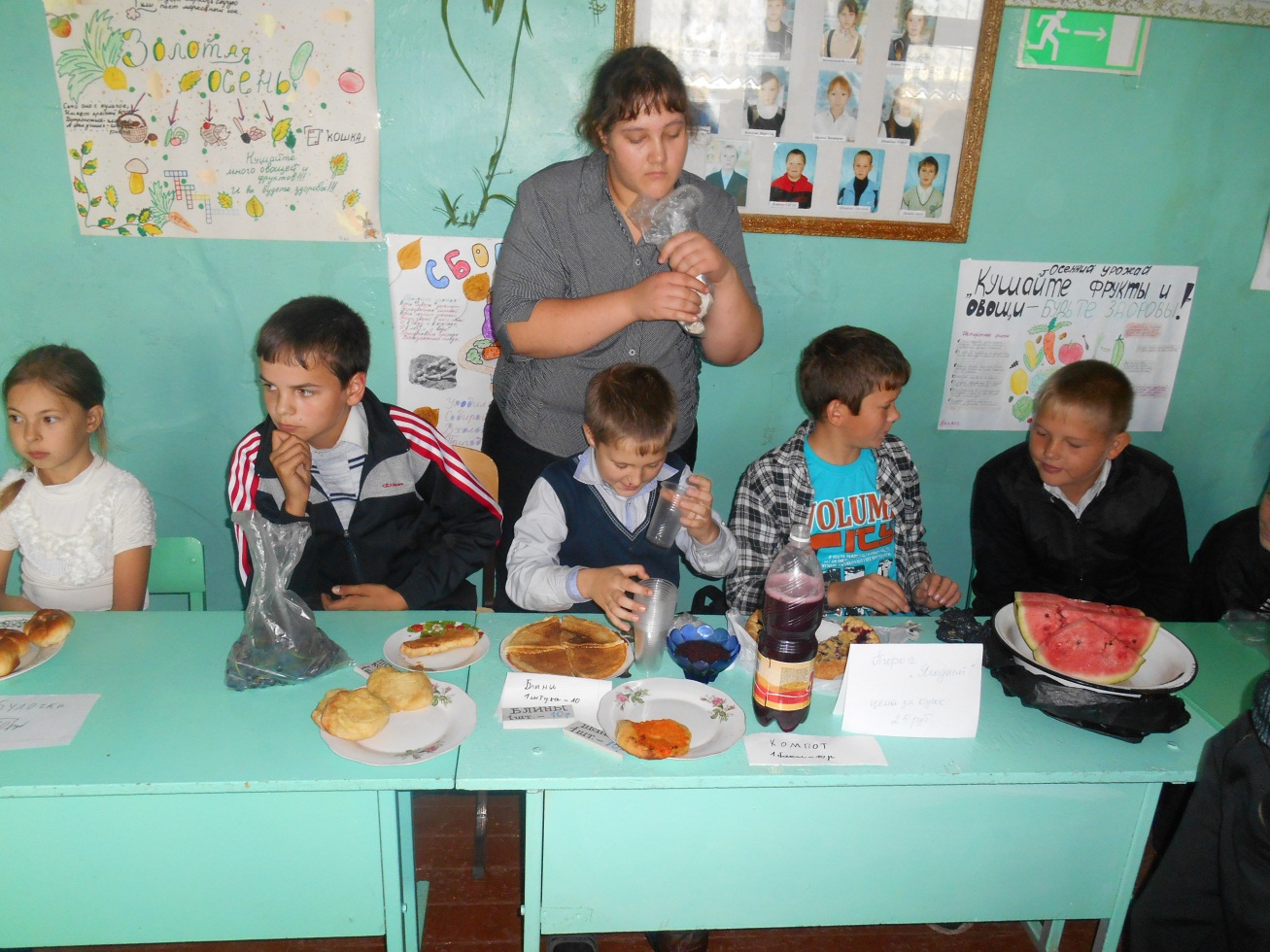 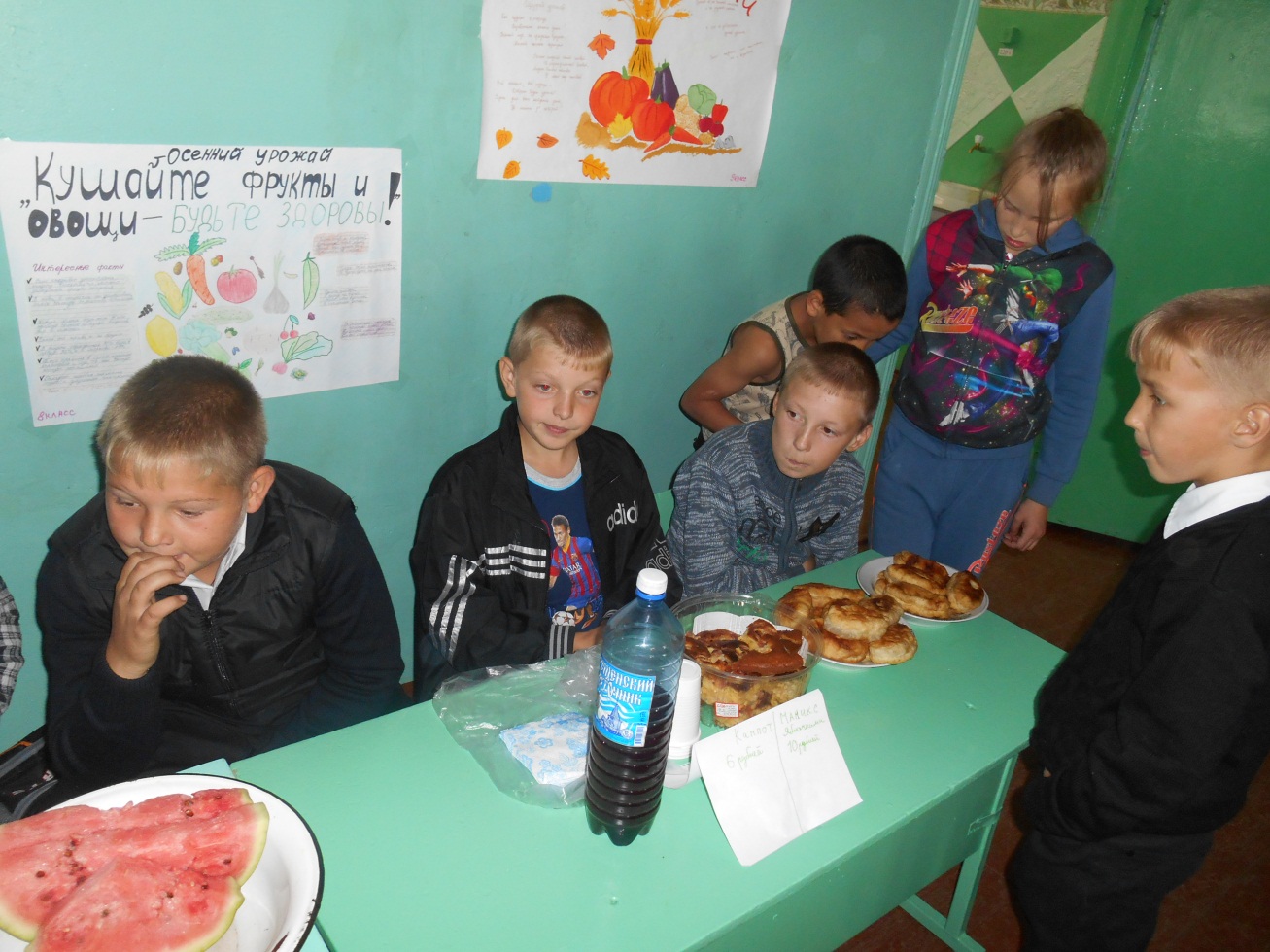 